Publicado en Ciudad de México  el 02/07/2021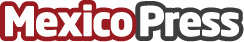 Llega GAON a México con tecnología de punta a precios accesibles para los mexicanos Llega GAON a México, empresa mexicana con tecnología, calidad y precio justo. Con un catálogo de más de 500 productos, conquistara a los mexicanos. Tecnología, seguridad, belleza, hogar son solo algunos de las categorías de productos que maneja esta empresa a su llegadaDatos de contacto:Alejandra PérezInnovación a tu alcance 5519594802Nota de prensa publicada en: https://www.mexicopress.com.mx/llega-gaon-a-mexico-con-tecnologia-de-punta-a Categorías: Emprendedores E-Commerce Ciberseguridad Consumo Dispositivos móviles Ciudad de México Belleza Innovación Tecnológica http://www.mexicopress.com.mx